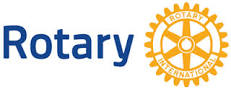 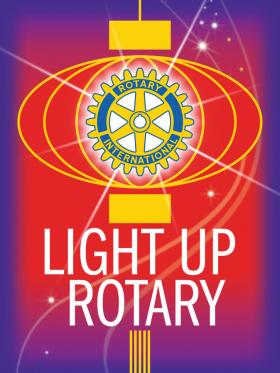                                     SEMINARUL FUNDATIEI ROTARY                              Cluj Napoca  Hotel Ramada 18-19 Octombrie 2014Dragii mei ,Va invit  la Seminarul Fundatiei Rotary ce va include si Seminarul de management al granturilor ce va avea loc la Cluj Napoca Hotel Ramada 18-19 Octombrie 2014 .Seminarul este dedicat in special reprezentantilor raspunzatori de programele fundatiei de la nivelul cluburilor si, sau,reprezentantilor raspunzatori de granturi de la nivelul cluburilor ,dar nu numai acestora, orice rotarian este binevenit . Participarea la acest eveniment certifica clubul pentru implementarea proiectelor de tip Global Grant si District Grant  in anul rotarian 2015-2016.Costuri :  Taxa de participare - 100 Ron (include sala, mapa, coffee break, certifica participarea )                 Pranz - 70 Ron                 Cina festiva (Sambata ) - 130 RonSunt rezervate camere la Hotel Ramada la pretul de 65 Eur /noapte single si 75 Eur /noapte  dubla .Va astept cu mult drag ,DRFC  District 2241  Ovidiu CosInformatii suplimentare : Mircea Corches    m.corches@gmail.com    tel 0741082305 Cos Ovidiu            cosovidiu@gmail.com    tel 0722347151Ramada Cluj
Tel. 0040 372 743 143
Mobile: 0040 752 237 376
Email:raluca.motoc@ramadacluj.ro 
Website: www.ramadacluj.ro 